CAMPANHA DE VACINAÇÃO CONTRA A GRIPE – 2023A Campanha de Vacinação contra a Gripe acontecerá de 3 DE ABRIL A 31 DE MAIO.Fique atento, caso você pertença aos grupos prioritários elencados para a vacinação, conforme normatização do Ministério da Saúde:pessoas acima de 60 anos trabalhadores de saúdecrianças de 6 meses até 5 anos gestantes e mulheres até 45 dias pós-partoprofessores povos indígenaspessoas com comorbidades (conforme tabela preconizada)pessoas com deficiências permanentes; caminhoneiros; trabalhadores de transporte coletivo rodoviário para passageiros urbanos e de longo curso profissionais de forças de segurança, salvamento e forças armadas;população privada de liberdade e funcionários do sistema de privação de liberdade LOCAIS DE VACINAÇÃO: Todas as salas de vacina das unidades básicas de saúde de VespasianoDIAS E HORÁRIO: De segunda a sexta-feira das  8 às 15h – CONFORME DISPONIBILIDADE DE DOSESDOCUMENTOS OBRIGATÓRIOS: RG e cartão de vacinas. Pessoas com comorbidades devem apresentar laudos, receitas ou exames. Trabalhadores precisam apresentar vínculo ativo com a instituição em que atuam.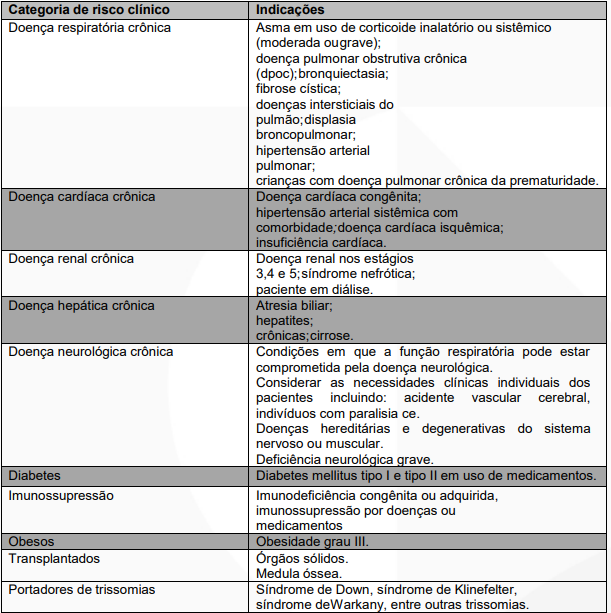                                            MANTENHA SEU CARTÃO DE VACINAS ATUALIZADO!